Cymorth Gofal Plant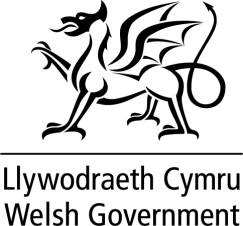 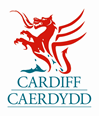 Grant, Grant A (Ebrill 2021 – Mawrth 2022)Manylion y Sefydliad sy’n YmgeisioRhowch drosolwg bras o’ch sefydliad (gan gynnwys unrhyw ysgolion yr ydych yn eu gwasanaethu)Rhowch fanylion am natur eich gwasanaeth:Rhowch fanylion fel y bo'n briodol(Grant A) Rhowch fanylion y gorchymyn cau gorfodol ynghyd â’r canlynol:copi o'r cyngor a gafwyd gan Iechyd Cyhoeddus Cymru / Iechyd yr Amgylchedd / Test Track i beidio â pharhau i ddarparu gwasanaethau tra bo'r aelod o'r cartref yn ynysu (Gwarchodwr Plant) neu dystiolaeth y cynghorwyd y lleoliad i gau oherwydd agosrwydd (Gofal Sesiynol / Cylchoedd Chwarae) ynghyd â'r rheswm dros gau’r lleoliad e.e. roedd y ddau aelod o staff yn hunanynysu ar yr un pryd.DS: Caiff ceisiadau a gyflwynir ar gyfer Grant A heb y dystiolaeth hon eu gwrthod, ac NI ddarperir cyllidFaint o leoedd gofal plant sydd wedi'u harchebu fydd yn cael eu colli yn sgil cau'r Feithrinfa / Ystafell / Lleoliad Gwarchod Plant? (Grant A)Cyflwynwch gopïau o'r hysbysiad a anfonwyd at AGC yn rhoi’r manylion am gau ac ailagor (Grant A)Datganiad a Llofnod yr YmgeisyddOs cymeradwyir yr arian, talwch y grant i'r cyfrif banc isod:Trwy lofnodi’r datganiad hwn, rwy’n cadarnhau cywirdeb y cais hwn; fy mod wedi darllen, wedi deall ac wedi derbyn y Canllawiau a’r Telerau ac Amodau; na chaiff yr arian hwn ei ddefnyddio ond at y dibenion a amlinellir yn y cais hwn ac y bydd rhaid ad-dalu'r arian os nas ddefnyddir felly. Ar ôl ei llenwi, anfonwch y ffurflen gais i’r cyfeiriad e-bost canlynol:cymorthbusnesgofalplant@caerdydd.gov.ukCymorth Busnes Gofal Plant Caerdydd, Y Ganolfan Gynadledda, East Moors Road, Caerdydd CF24 5RR
“This form is available in English / Mae’r ffurflen hon ar gael yn Saesneg.”SefydliadWard EtholiadolCyfeiriad Cod PostE-bostFfônGwefanStatws CyfreithiolGofal Dydd LlawnOes/Nac oesCylch Gofal Sesiynol, Cylch ChwaraeOes/Nac oesClwb BrecwastOes/Nac oesClwb ar ôl YsgolOes/Nac oesClwb GwyliauOes/Nac oesCyfanswm nifer y sesiynau a gynigir bob wythnosSesiynau llawn amserSesiynau rhan amserCyfanswm nifer y diwrnodau a gollwydCadarnhewch y canlynol:Cadarnhewch y canlynol:Mae’r sefydliad wedi cofrestru gyda Dewis Cymru a bydd gwybodaeth yn cael ei diweddaru’n gysonGrant AMae pob awdurdod priodol wedi cael ei hysbysu o unrhyw newidiadau perthnasol i'n gwasanaethauGrant ARwyf wedi amgáu copïau dilys o’r dogfennau isod:Rwyf wedi amgáu copïau dilys o’r dogfennau isod:Dogfen Llywodraethu Cyfreithiol (Cyfansoddiad, Tystysgrif Corffori, ayyb)Grant ATystysgrif Gofrestru AGC (neu dystiolaeth o gychwyn y broses gofrestru)Grant ALlythyr neu e-bost gan Iechyd Cyhoeddus Cymru / Iechyd yr Amgylchedd, Profi, Olrhain Diogelu yn cynghori lleoliad i gau yn ystod y cyfnod ynysuGrant ACopi o hysbysiad cau ac ailagor yr anfonwyd at AGCGrant ACadarnhad bod y manylion ynglŷn â’r lleoedd gofal plant wedi'u harchebu yn gywir ac yn gyfredol  Grant A Sgan/copi o'r gofrestr archebu wedi'i golygu yn cynnwys manylion yr archebion llawn amser a rhan amser mewn lleoliadau gofal dydd llawn yr hawlir amdanynt, gyda’r manylion cywir a chyfredol  Grant ACadarnhad na chodwyd tâl ar rieni drwy gydol y cyfnod cau a bod yr holl rieni yr effeithiwyd arnynt wedi derbyn copi o'r llythyr templed a ddarparwyd gan yr Awdurdod LleolGrant ARwyf wedi cadw:Rwyf wedi cadw:Copi o’r cais hwn ar gyfer fy nghofnodionGrant AEnw Cyfrif:  Cod Didoli:   Rhif Cyfrif:Prif Gyswllt: Swydd:Llofnod:Dyddiad: